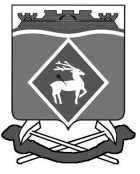 РОССИЙСКАЯ ФЕДЕРАЦИЯРОСТОВСКАЯ ОБЛАСТЬМУНИЦИПАЛЬНОЕ ОБРАЗОВАНИЕ«ШОЛОХОВСКОЕ ГОРОДСКОЕ  ПОСЕЛЕНИЕ»АДМИНИСТРАЦИЯ ШОЛОХОВСКОГО ГОРОДСКОГО ПОСЕЛЕНИЯПОСТАНОВЛЕНИЕот 22.09.2017 № 187р.п. ШолоховскийВ соответствии со ст. 29.1, 29.4 Градостроительного кодекса Российской Федерации, руководствуясь Федеральным законом от 06.10.2003 № 131-ФЗ «Об общих принципах организации местного самоуправления в Российской Федерации» и Уставом муниципального образования «Шолоховское  городское поселение», на основании постановления Администрации Шолоховского городского поселения от 05.05.2016 №122  «Об  утверждении  порядка подготовки, утверждения и внесения изменений в нормативы градостроительного проектирования муниципального образования «Шолоховское городское поселение»,Администрация Шолоховского городского поселения постановляет:1. Разработать проект местных нормативов градостроительного проектирования муниципального образования  «Шолоховское  городское поселение» (далее –  местные нормативы).2.  Работы по разработке проекта местных нормативов завершить не позднее одного месяца со дня принятия настоящего постановления.3. Утвердить состав комиссии по разработке проекта местных нормативов градостроительного проектирования муниципального образования «Шолоховское городское поселение» согласно приложению № 1.4. Утвердить положение о порядке деятельности комиссии по разработке проекта местных нормативов градостроительного проектирования муниципального образования «Шолоховское городское поселение» согласно приложению № 2.5. Настоящее постановление подлежит опубликованию. 6. Контроль за исполнением настоящего постановления оставляю за собой.Глава АдминистрацииШолоховского городского поселения  						                          М.Б. КазаковВерно:Ведущий специалист                                                                           Я.В. ГурееваПриложение № 1 к постановлению АдминистрацииШолоховского городского поселенияот 22.09.2017 года № 187Состав комиссии по подготовке  местных нормативов градостроительного проектирования Шолоховского городского поселенияК работе комиссии могут привлекаться (по согласованию) представители органов государственной власти, структурных подразделений Администрации района, муниципальных предприятий, учреждений, а также заинтересованных юридических и физических лиц.Приложение № 2 к постановлению АдминистрацииШолоховского городского поселенияот 22.09.2017 года № 187Положениео комиссии по подготовке  местных нормативов градостроительного проектирования Шолоховского городского поселения1. Общие положения.1.1. Комиссия по подготовке местных нормативов градостроительного проектирования Шолоховского городского поселения (далее – Комиссия) создается постановлением Администрации Шолоховского городского поселения.1.2. В своей деятельности Комиссия руководствуется законодательством Российской Федерации, субъекта Российской Федерации, нормативными правовыми актами органов местного самоуправления, а также настоящим Положением.1.3. Комиссия осуществляет свою деятельность во взаимодействии с органами государственной власти, структурными подразделениями, отраслевыми (функциональными) органами Администрации Белокалитвинского района, муниципальными предприятиями, учреждениями, а также заинтересованными юридическими и физическими лицами.2. Задачи и функции Комиссии2.1. Комиссия создается в целях организации работы по подготовке, рассмотрению предложений, согласованию и утверждению нормативов градостроительного проектирования Шолоховского городского поселения.2.2. Для выполнения возложенных задач Комиссия имеет право:2.2.1. Запрашивать документы, материалы, необходимые для подготовки, согласования и утверждения местных нормативов градостроительного проектирования Шолоховского городского поселения;2.2.2. Вносить предложения, связанные с выполнением задач по вопросам подготовки, согласования и утверждения местных нормативов градостроительного проектирования Шолоховского городского поселения;2.2.3. Информировать жителей населенного пункта, входящего в состав Шолоховского городского поселения о разработке, утверждении и внесении изменений в местные нормативы градостроительного проектирования Шолоховского городского поселения;2.2.4. Осуществлять иные права, связанные с вопросами согласования и утверждения местных нормативов градостроительного проектирования.2.3. Комиссия принимает решения по вопросам:2.3.1. Необходимости проведения дополнительных мероприятий для согласования и утверждения местных нормативов градостроительного проектирования;2.3.2. Принятия или отклонения предложений по согласованию и утверждению местных нормативов градостроительного проектирования, поступивших в Комиссию от заинтересованных лиц;2.3.4. Подготовка предложений по внесению изменений в местные нормативы градостроительного проектирования по результату рассмотрения проекта в структурных подразделениях, отраслевых (функциональных) органах Администрации Белокалитвинского района и Шолоховского городского поселения;2.3.5. Представления проектов местных нормативов градостроительного проектирования Шолоховского городского поселения в представительный орган местного самоуправления;2.3.6. Проведение необходимых согласований с уполномоченными и заинтересованными органами власти;2.3.7. По иным вопросам, возникающим в процессе согласования и утверждения местных нормативов градостроительного проектирования Шолоховского городского поселения;2.4. Комиссия вправе принимать решения в соответствии с порядком и сроками проведения работ по вопросам:2.4.1. Осуществлять подготовку и утверждение технического задания на разработку местных нормативов градостроительного проектирования Шолоховского городского поселения;2.4.2. Назначения ответственного за выполнение задания лица;2.4.3. Подведения итогов по выполнению работ (этапов работ);2.4.5. Принятия или отклонения предложений и замечаний, поступивших в Комиссию от заинтересованных лиц;2.4.6. Внесения изменений в рассматриваемые материалы по результатам согласования проекта в структурных подразделениях, отраслевых (функциональных) органах Администрации Белокалитвинского района и Шолоховского городского поселения;2.4.8. По иным вопросам, возникающим в процессе подготовки, согласования и утверждения вопросов, находящимся к компетенции Комиссии.3.Состав и порядок работы Комиссии3.1. Состав Комиссии утверждается постановлением Администрации Шолоховского  городского поселения.3.2. Председатель Комиссии, а в его отсутствие заместитель председателя Комиссии, руководит деятельностью Комиссии, председательствует на заседаниях, организует работу Комиссии, осуществляет общий контроль за реализацией принятых Комиссией решений.3.3. Периодичность заседаний Комиссии определяется председателем или его заместителем в рабочем порядке по мере необходимости принятия оперативного решения по вопросам, находящимся в компетенции Комиссии.  3.4. Повестка заседания Комиссии утверждается председателем или его заместителем и доводится до сведения членов Комиссии в оперативном порядке. Члены Комиссии уведомляются о месте, дате и времени проведения заседания Комиссии телефонограммой не позднее, чем за три дня до назначенной даты.3.5. Комиссия вправе принимать решение, если на ее заседании присутствует не менее двух третей от общего числа членов Комиссии.3.6. На заседания Комиссии могут приглашаться представители органов государственной власти, органов местного самоуправления, общественных объединений, иных организаций, предприятий и учреждений, юридические и физические лица и их представители. 3.7. Комиссия принимает решение по рассматриваемому вопросу путем открытого голосования. Решение Комиссии принимается простым большинством голосов при наличии кворума не менее двух третей от общего числа членов Комиссии. Член Комиссии, не согласившийся с принятым решением, имеет право в письменном виде изложить свое особое мнение.3.9. Подготовку материалов и доклад для рассмотрения на заседании Комиссии осуществляют ответственное лицо, назначенное согласно подпункта 2.4.2 настоящего Положения.3.10. Решение Комиссии оформляется протоколом, который подписывается председательствующим и секретарем. В необходимых случаях оформляются и заверяются в установленном порядке выписки из протокола заседания Комиссии;3.11. Решения, принятые Комиссией в пределах ее компетенции, являются обязательными для всех участников мероприятия по рассматриваемому вопросу.3.13. Протоколы заседаний комиссии по рассматриваемым вопросам брошюруются в папки и хранятся в архиве Шолоховского  городского поселения.3.14. По мере необходимости Комиссия информирует Главу Администрации Шолоховского городского поселения о ходе выполнения работ по рассматриваемому вопросу.О разработке проекта местных нормативов градостроительного проектирования муниципального образования «Шолоховское  городское поселение»Председатель комиссии:Председатель комиссии:Казаков М.Б.- Глава Администрации Шолоховского городского поселенияЗаместитель председателя комиссии:Заместитель председателя комиссии:- главный архитектор Белокалитвинского района (по согласованию)Секретарь комиссии: Секретарь комиссии: Гугуева Н.В.- специалист первой категории Администрации Шолоховского городского поселенияЧлены комиссии:Члены комиссии:Ткачев Д.И.Пятибратова С.И.- заместитель главы Администрации Шолоховского городского поселения- начальник отдела муниципального хозяйства Администрации Шолоховского городского поселения Гуреева Я.В.                       - ведущий специалист Администрации Шолоховского городского поселения- председатель комитета общественного самоуправления (по согласованию)   - депутат Собрания депутатов Шолоховского городского поселения (по согласованию)   